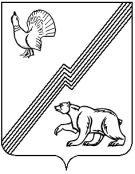 АДМИНИСТРАЦИЯ ГОРОДА ЮГОРСКАХанты-Мансийского автономного округа – Югры ПОСТАНОВЛЕНИЕот 04 июля 2018 года									         № 1860О Координационном советепо патриотическому воспитанию гражданпри администрации города ЮгорскаВ целях реализации Постановления Правительства Российской Федерации от 30.12.2015 № 1493 «О государственной программе «Патриотическое воспитание граждан Российской Федерации на 2016 - 2020 годы», Закона Ханты-Мансийского автономного округа - Югры             от 09.12.2015 года № 130-оз «О гражданско-патриотическом воспитании в Ханты-Мансийском автономном округе – Югре», постановления Правительства Ханты-Мансийского автономного округа - Югры от 09.10.2013 № 413-п «О государственной программе Ханты-Мансийского автономного округа - Югры «Развитие образования в Ханты-Мансийском автономном               округе - Югре на 2016 - 2020 годы», организации системы патриотического воспитания граждан города Югорска:1. Создать Координационный совет по патриотическому воспитанию граждан при администрации города Югорска.2. Утвердить:2.1. Положение о Координационном совете по патриотическому воспитанию граждан при администрации города Югорска (приложение 1).2.2. Состав Координационного совета по патриотическому воспитанию граждан при администрации города Югорска (приложение 2).3. Опубликовать постановление в официальном печатном издании города Югорска               и разместить на официальном сайте органов местного самоуправления города Югорска.4. Настоящее постановление вступает в силу после его официального опубликования.5. Контроль за выполнением постановления возложить на заместителя главы города Югорска Т.И. Долгодворову.Глава города Югорска                                                                                                 А.В. БородкинПриложение 1к постановлениюадминистрации города Югорскаот 04 июля 2018 года № 1860Положение о Координационном совете по патриотическому воспитанию граждан при администрации города ЮгорскаI. Общие положения1.1. Координационный совет по патриотическому воспитанию граждан при администрации города Югорска (далее - Координационный совет) является координационным органом, образованным для рассмотрения вопросов, возникающих в сфере патриотического воспитания граждан в городе Югорске (далее также – город Югорск).1.2. Координационный совет в своей деятельности руководствуется федеральным законодательством, законодательством Ханты-Мансийского автономного округа – Югры, муниципальными правовыми актами, а также настоящим Положением.II. Задачи и функции Координационного совета2.1. Задачами Координационного совета являются:- участие в выработке перспективных планов развития и совершенствования системы патриотического воспитания граждан;- взаимодействие с органами государственной власти, органами местного самоуправления и организациями в решении вопросов патриотического воспитания граждан;- организация сотрудничества с другими муниципальными образованиями Ханты-Мансийского автономного округа-Югры и субъектами Российской Федерации в сфере патриотического воспитания граждан.2.2. Координационный совет в соответствии с возложенными на него задачами осуществляет следующие функции:- изучает и анализирует процессы патриотического воспитания граждан, готовит рекомендации и предложения по результатам этой работы;- содействует созданию информационного пространства для взаимодействия администрации города Югорска с органами, общественными организациями и учреждениями, занимающимися патриотическим воспитанием граждан;	- подготавливает предложения и рекомендации по вопросам взаимодействия администрации города Югорска с исполнительными органами государственной власти              Ханты-Мансийского автономного округа – Югры, с органами, общественными организациями и учреждениями, занимающимися патриотическим воспитанием граждан, требующим принятия правовых актов Ханты-Мансийского автономного округа - Югры;- оказывает содействие общественным организациям и учреждениям, в реализации мероприятий, направленных на патриотическое воспитание граждан.III. Права Координационного советаКоординационный совет имеет право:- запрашивать у органов местного самоуправления города Югорска, общественных организаций и учреждений, занимающихся патриотическим воспитанием граждан, информацию по вопросам, выносимым на рассмотрение Координационного совета;- разрабатывать и вносить в органы местного самоуправления города Югорска предложения по вопросам патриотического воспитания граждан;	- привлекать для участия в работе в качестве экспертов представителей исполнительных органов государственной власти Ханты-Мансийского автономного округа - Югры, представителей территориальных органов федеральных органов исполнительной власти              (по согласованию), органов местного самоуправления города Югорска, научных                                 и общественных организаций.IV. Организация деятельности Координационного совета4.1. Члены Координационного совета участвуют в его работе на общественных началах.4.2. Заседания Координационного совета проводятся не реже одного раза в квартал.4.3. Заседание Координационного совета правомочно, если на нем присутствует более двух третей его состава.4.4. Решения Координационного совета принимаются большинством голосов.                   При равенстве голосов решающим является голос председателя.4.5. Решения Координационного совета имеют рекомендательный характер                               и оформляются протоколом, который подписывается председателем.4.6. Координационный совет осуществляет свою деятельность в соответствии с планами, утверждаемыми председателем Координационного совета.4.7. Для подготовки  материалов к заседаниям, проведения экспертных и аналитических работ Координационный совет может создавать рабочие группы с участием квалифицированных специалистов.4.8. На заседания Координационного совета могут быть приглашены представители органов государственной власти и органов местного самоуправления, организаций, общественных объединений города Югорска.4.9. Секретарь Координационного совета организует подготовку заседаний Координационного совета, ведет документацию, извещает членов Координационного совета                и приглашенных на его заседания лиц о повестке дня, рассылает проекты документов, подлежащих обсуждению. Приложение 2к постановлениюадминистрации города Югорскаот 04 июля 2018 года № 1860Состав координационного совета по патриотическому воспитанию граждан при администрации города ЮгорскаПредседатель координационного совета: Долгодворова Татьяна Ивановна- заместитель главы  города ЮгорскаЗаместитель председателя координационного совета:БаргилевичОлег Антонович- заместитель начальника службы по связям                               с общественностью и средствами массовой информации общества с ограниченной ответственностью «Газпром трансгаз Югорск», депутат Думы города Югорска                        (по согласованию)Секретарь координационного совета:Занина Ирина Михайловна- заместитель начальника управления социальной политики администрации города ЮгорскаЧлены координационного совета:МихолапАлексей Викторович- председатель первичной профсоюзной организации              ООО «Газпром трансгаз Югорск», депутат Думы города Югорска (по согласованию)Бурматов Владимир Михайлович- начальник управления социальной политики администрации города ЮгорскаНестерова Наталья Николаевна- начальник управления культуры администрации города ЮгорскаБобровская Наталья Игоревна- начальник управления образования администрации города ЮгорскаШибановАлексей Николаевич- начальник управления внутренней политики                              и общественных связей администрации города ЮгорскаВладыка Фотий- Епископ Югорский и Няганьский (по согласованию)Станкин Андрей Анатольевич	- первый заместитель атамана, начальник штаба городского казачьего общества «Станица Югорская» (по согласованию)КочелягинАндрей Александрович- начальник отдела по первичному  воинскому учету администрации города Югорска, председатель Югорского городского отделения Ханты-Мансийской окружной организации «Российский Союз ветеранов Афганистана» Стеченко Андрей Викторович- начальник Федерального государственного казенного учреждения «9 отряд Федеральной противопожарной службы по Ханты-Мансийскому автономному                     округу-Югре» (по согласованию)Рогожкин Олег Владимирович- начальник Комсомольского линейно-производственного участка магистральных газопроводов общества                              с ограниченной ответственностью «Газпром трансгаз Югорск» (по согласованию)Бугаев Сергей Анатольевич- руководитель некоммерческого партнерства «Стрелковый клуб «Патриот» (по согласованию)Рыжова Клавдия Ивановна- председатель Югорского городского совета ветеранов войны и труда (по согласованию)Алексеева Елена Сергеевна– председатель Совета молодых ученых и специалистов общества с ограниченной ответственностью «Газпром трансгаз Югорск» (по согласованию)Ефремова Ирина Александровна- директор муниципального бюджетного общеобразовательного учреждения «Средняя общеобразовательная школа № 2» (по согласованию)КислицынаЯна Игоревна- председатель муниципального штаба по развитию добровольчества (волонтерства) в городе Югорске                      (по согласованию)Созонов Евгений Михайлович- председатель молодежной Общественной палаты при Думе города Югорска (по согласованию)